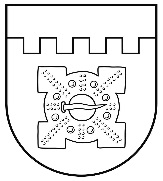 LATVIJAS REPUBLIKADOBELES NOVADA DOMEBrīvības iela 17, Dobele, Dobeles novads, LV-3701Tālr. 63707269, 63700137, 63720940, e-pasts dome@dobele.lvLĒMUMSDobelē2021. gada 28.oktobrī		Nr.236/13(prot.Nr.13, 54.§)Par kultūras un sporta nozares reorganizācijuDobeles novada dome, izskatot Finanšu un budžeta komitejas iesniegto lēmuma projektu par kultūras un sporta nozares reorganizāciju konstatēja:Likuma “Par pašvaldībām” 15.panta pirmās daļas 5. un 6.punktā noteiktās autonomās funkcijas šobrīd Dobeles novada pašvaldībā pilda pašvaldības iestāde Dobeles novada Kultūras un sporta pārvalde. Savukārt Dobeles novada domes 2021.gada 19.jūlija saistošo noteikumu Nr.1 “Dobeles novada pašvaldības nolikums” 8.punkts nosaka, ka pašvaldības funkciju pildīšanai un darbības nodrošināšanai dome izveido Dobeles novada Sporta pārvaldi (pašvaldības nolikuma 8.8.apakšpunkts) un Dobeles novada Kultūras pārvaldi (pašvaldības nolikuma 8.9.apakšpunkts). Ievērojot minēto, ir veicama divu pašvaldības iestāžu: Dobeles novada Sporta pārvaldes un Dobeles novada Kultūras pārvaldes izveidošana un pašvaldības iestādes Dobeles novada Kultūras un sporta pārvaldes likvidācija.Likuma “Par pašvaldībām” 21.panta pirmās daļas 8.punkts nosaka, ka pašvaldības dome var izskatīt jebkuru jautājumu, kas ir attiecīgās pašvaldības pārziņā, turklāt tikai dome var izveidot, reorganizēt un likvidēt pašvaldības iestādes, pašvaldības kapitālsabiedrības, biedrības un nodibinājumus, apstiprināt pašvaldības iestāžu nolikumus. Valsts pārvaldes iekārtas likuma 15.panta ceturtās daļas 4.punkts nosaka, ka tiešās pārvaldes iestādi likvidē, sadalot visas tās struktūrvienības starp citām iestādēm vai sadalot visas tās struktūrvienības starp citām iestādēm un deleģējot atsevišķu pārvaldes uzdevumu izpildi privātpersonai, — rezultātā sadalāmā iestāde beidz pastāvēt. Savukārt Valsts pārvaldes iekārtas likuma 30.panta otrā daļa nosaka, ka attiecībā uz pastarpinātās pārvaldes iestādi piemērojami šā likuma 15.panta trešās, ceturtās, piektās un sestās daļas un 17.panta pirmās un otrās daļas noteikumi.Tādējādi attiecībā uz pašvaldības iestādes - Kultūras un sporta pārvaldes likvidāciju piemērojami Valsts pārvaldes iekārtas likuma 15.panta ceturtās daļas nosacījumi.Ievērojot minēto un vadoties no likuma “Par pašvaldībām” 15.panta pirmās daļas 5. un 6.punkta, 21.panta pirmās daļas 8.punkta, Valsts pārvaldes iekārtas likuma 15.panta ceturtās daļas 4.punkta, 30.panta otrās daļas, Dobeles novada domes 2021.gada 19.jūlija saistošo noteikumu Nr.1 “Dobeles novada pašvaldības nolikums” 8.8. un 8.9.apakšpunkta, atklāti balsojot, PAR – 18 (Ģirts Ante, Kristīne Briede, Sarmīte Dude, Māris Feldmanis, Edgars Gaigalis, Ivars Gorskis, Linda Karloviča, Edgars Laimiņš, Ainārs Meiers, Sintija Liekniņa, Sanita Olševska, Andris Podvinskis, Viesturs Reinfelds, Dace Reinika, Guntis Safranovičs, Andrejs Spridzāns, Ivars Stanga, Indra Špela), PRET – nav, ATTURAS – nav, BALSOJUMĀ NEPIEDALĀS - 1 (Gints Kaminskis), Dobeles novada dome NOLEMJ:1. Izveidot pastarpinātās pārvaldes iestādi Dobeles novada Sporta pārvaldi un apstiprināt tās nolikumu (lēmuma 1.pielikumā), nosakot, ka iestāde uzsāk savu darbību ar 2022.gada 1.janvāri.2. Izveidot pastarpinātās pārvaldes iestādi Dobeles novada Kultūras pārvaldi un apstiprināt tās nolikumu (lēmuma 2.pielikumā), nosakot, ka iestāde uzsāk savu darbību ar 2022.gada 1.janvāri.3. Uzsākt pastarpinātās pārvaldes iestādes Dobeles novada Kultūras un sporta pārvaldes likvidāciju.4. Pastarpinātās pārvaldes iestādes Dobeles novada Kultūras un sporta pārvaldes likvidāciju pabeigt līdz 2021.gada 31.decembrim.5. Noteikt, ka Dobeles novada pašvaldības administrācija ir likvidējamās pastarpinātās pārvaldes iestādes Dobeles novada Kultūras un sporta pārvaldes finanšu, mantas, tiesību, saistību, lietvedības un arhīva pārņēmēja.6. Izveidot pastarpinātās pārvaldes iestādes Dobeles novada Kultūras un sporta pārvaldes likvidācijas komisiju šādā sastāvā:6.1. Komisijas priekšsēdētājs - G.Kurlovičs, Dobeles novada pašvaldības izpilddirektora vietnieks;6.2. Komisijas locekļi:6.2.1. M.Krūmiņa, Dobeles novada Kultūras un sporta pārvaldes vadītāja;6.2.2. I.Persidska, Dobeles novada pašvaldības administrācijas juridiskās nodaļas vadītāja;6.2.3. L.Karloviča, Dobeles novada domes deputāte.7. Dobeles novada Kultūras un sporta pārvaldes likvidācijas komisijai:7.1. nodrošināt Dobeles novada Kultūras un sporta pārvaldes saistību, pārvaldes uzdevumu, materiālo vērtību, finanšu līdzekļu, lietvedībā esošo dokumentu un arhīva apzināšanu;7.2. nodrošināt materiālo un finanšu līdzekļu inventarizāciju un nodošanu Dobeles novada pašvaldības administrācijai, nepieciešamo pārskatu sagatavošanu; 7.3. nodrošināt saistību, lietvedības un arhīvu nodošanu Dobeles novada pašvaldības administrācijai;7.4. veikt nepieciešamās darbības likvidācijas nodrošināšanai normatīvajos aktos noteiktajā kārtībā, apjomā un termiņā. 8. Dobeles novada pašvaldības izpilddirektoram reģistrēt Valsts un pašvaldību institūciju reģistrā Dobeles novada Sporta pārvaldi un Dobeles novada Kultūras pārvaldi.9. Dobeles novada pašvaldības izpilddirektoram izslēgt no Valsts un pašvaldību institūciju reģistra Dobeles novada  Kultūras un sporta pārvaldi.10. Kontroli par lēmuma izpildi uzdot pašvaldības izpilddirektoram A.Vilkam.Domes priekšsēdētājs									I.Gorskis2.pielikumsDobeles novada domes2021.gada 28.oktobralēmumam Nr.236/13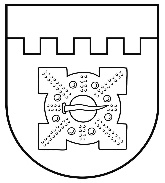 LATVIJAS REPUBLIKADOBELES NOVADA DOMEReģ. Nr. 90009115092Brīvības iela 17, Dobele, Dobeles novads, LV-3701Tālr. 63721360, 63721113, fakss 63722463, e-pasts dome@dobele.lvAPSTIPRINĀTSar Dobeles novada domes 2021. gada 28. oktobra lēmumu Nr.236/13DOBELES novada KULTŪRAS pārvaldes nolikumsIzdots saskaņā ar Valsts pārvaldes iekārtas likuma 16. panta otro daļu, 28. pantu, likuma “Par pašvaldībām” 21. panta pirmās daļas 8. punktuVispārīgie jautājumiDobeles novada Kultūras pārvalde (turpmāk - Pārvalde) ir Dobeles novada pašvaldības (turpmāk - Pašvaldība) dibināta iestāde, kura īsteno pašvaldības funkcijas kultūras un tūrisma jomā.Pārvalde ir pastarpināta pārvaldes iestāde, kas ir pakļauta Pašvaldības izpilddirektoram.Pārvalde ir patstāvīga sava darba organizēšanā, iekšējo normatīvo dokumentu izstrādē un tai piešķirto finanšu līdzekļu izlietošanā. Pārvalde savā darbībā ievēro normatīvos aktus, Dobeles novada domes pieņemtos lēmumus, izdotos ārējos un iekšējos normatīvos aktus, tai skaitā šo nolikumu, kā arī Pašvaldības izpilddirektora pieņemtos lēmumus un izdotos rīkojumus.Pārvalde savas funkcijas un uzdevumus veic sadarbojoties ar Pašvaldības administrāciju, tās struktūrvienībām, kā arī ar citām Pašvaldības iestādēm un institūcijām.  Pārvalde tiek finansēta no Pašvaldības budžeta līdzekļiem. Pārvaldes grāmatvedību centralizēti kārto Pašvaldības administrācijas Finanšu un grāmatvedības nodaļa.Pārvaldei ir zīmogs ar Dobeles novada ģerboņa attēlu un pilnu Pārvaldes un dibinātāja nosaukumu, kā arī noteikta parauga veidlapa.Pārvaldes juridiskā adrese: Brīvības iela 15, Dobele, Dobeles novads, LV- 3701.  Pārvaldes funkcijas, uzdevumi un kompetencePārvaldei ir šādas funkcijas:koordinēt un nodrošināt valsts un novada Pašvaldībā apstiprinātās kultūrpolitikas īstenošanu atbilstoši valsts kultūrpolitikas pamatnostādnēm un novada attīstības plānošanas dokumentiem;veicināt un nodrošināt novada kultūras un tūrisma nozaru attīstību,  piedalīties attīstības plānošanā;nodrošināt tiesības uz kvalitatīvu dzīves telpu visiem novada iedzīvotājiem, radot kvalitatīvu un iedzīvotāju interesēm atbilstošu kultūras piedāvājumu; nodrošināt ilgtspējīgu un daudzveidīgu tūrisma un atpūtas piedāvājuma attīstību novadā, tā popularizēšanu;nodrošināt kultūras mantojuma un tradicionālo prasmju pieejamību un pārmantojamību, tradīciju saglabāšanu un attīstību;nodrošināt novada vēstures un novadpētniecības materiālu izpēti, dokumentēšanu un glabāšanu,  to pieejamību sabiedrībai;nodrošināt novada publisko bibliotēku attīstību un pieejamību;nodrošināt Dziesmu un Deju svētku tradīcijas nepārtrauktību, uzturēšanu un attīstību;veicināt lokālpatriotismu, atbalstīt un rosināt iedzīvotāju kopienu radošumu un dažādu sociālo grupu līdzdalību kultūras vides veidošanas procesā.Pārvalde veic šādus  uzdevumus:plāno, vada un koordinē kultūras un tūrisma nozaru darbību un nodrošina šo nozaru attīstību;koordinē un rīko kultūras nozares un tūrisma attīstību veicinošus pasākumus, koordinē novada pārstāvju dalību valsts un starptautiska mēroga pasākumos;nodrošina normatīvo aktu, Dobeles novada domes lēmumu un rīkojumu izpildi Pārvaldes kompetencē esošajās jomās;izstrādā un iesniedz priekšlikumus Domes lēmumu un normatīvo aktu sagatavošanai saistībā ar kultūras un tūrisma nozaru darbību, attīstību un pilnveidošanu, Pārvaldes struktūrvienību dibināšanu, reorganizāciju un likvidēšanu;rada kvalitatīvu, vienotu, iedzīvotāju un novada viesu interesēm atbilstošu kultūras pakalpojumu kopumu un tūrisma piedāvājumu, un nodrošina to pieejamību;nodrošina un koordinē Pārvaldes un tās struktūrvienību savstarpēju sadarbību un sadarbību ar valsts institūcijām, Pašvaldības institūcijām un sadarbības partneriem, starptautiskām organizācijām, kā arī informācijas apmaiņu starp valsts institūcijām, Pašvaldību un pakļautībā esošajām struktūrvienībām, organizācijām, citiem novadiem, biedrībām un nodibinājumiem;veicina Dobeles novada atpazīstamību un popularizēšanu;iesniedz Pašvaldībai priekšlikumus un nodrošina budžeta tāmju sagatavošanu par Pārvaldes funkciju veikšanai nepieciešamo finansējumu, nodrošina un pārrauga piešķirtā finansējuma mērķtiecīgu izlietojumu;veicina finanšu piesaisti un vada projektus Pārvaldes kompetencē esošajās jomās;sadarbojas ar sabiedriskajām organizācijām, biedrībām un nodibinājumiem dažādu pasākumu organizēšanā, sniedz metodisku palīdzību. Iesniedz Pašvaldībā priekšlikumus par kultūras un tūrisma nozaru sabiedrisko organizāciju atbalsta pasākumiem, koordinē to izpildi;nodrošina kvalitatīvu metodisko palīdzību novada kultūras un tūrisma nozares darbiniekiem un institūcijām, tautas mākslas kolektīviem. Veicina darbinieku tālākizglītību, profesionālo izaugsmi, Latvijas novadu un ārvalstu atbilstošo institūciju pieredzes iepazīšanu;nodrošina materiālā un nemateriālā kultūras mantojuma saglabāšanu, pieejamību sabiedrībai, tā attīstību, un pētniecību;vāc, analizē, pētī, dokumentē un popularizē Dobeles novada un Latvijas vēstures materiālus, nodrošina to saglabāšanu un popularizēšanu;veicina novada publisko bibliotēku krājumu, informācijas tehnoloģiju u.c. bibliotēku pakalpojumu attīstību un nodrošināt to publisku pieejamību.Funkciju un uzdevumu izpildei Pārvaldei ir tiesības:pieprasīt un saņemt informāciju no valsts un pašvaldību institūcijām, sabiedriskajām organizācijām, juridiskajām un fiziskajām personām tās kompetencē esošos jautājumos;atbilstoši kompetencei pārstāvēt Pārvaldes intereses tiešās un pastarpinātās pārvaldes iestādēs un tiesu instancēs;piedalīties vietējo un starptautisko organizāciju rīkotajos pasākumos un projektos;slēgt līgumus ar fiziskām un juridiskām personām par pakalpojumu sniegšanu;veidot darba grupas ar kultūras jomu saistītu jautājumu risināšanai;organizēt kultūras iestāžu darbinieku sanāksmes;piedalīties Pašvaldības sēdēs un sanāksmēs, kurās tiek izskatīti ar kultūras jomu saistīti jautājumi;apmeklēt kultūras iestādes, tikties ar to amatpersonām, darbiniekiem;izteikt priekšlikumus pašvaldībai par Pārvaldes darbinieku, kultūras iestāžu vadītāju, darbinieku apbalvošanu;savas kompetences ietvaros izdot kultūras iestādēm saistošus rīkojumus. Pārvaldes struktūra un darba organizācijaPārvalde darbojas saskaņā ar nolikumu, kuru apstiprina Pašvaldība.  Pārvaldes darbu vada Pārvaldes vadītājs, kuru pieņem darbā un atbrīvo no darba Pašvaldības izpilddirektors atbilstoši Dobeles novada domes pieņemtajam lēmumam.Pārvaldes vadītāja tiesības, pienākumus un atbildību nosaka normatīvie akti, Dobeles novada domes pieņemtie lēmumi, izdotie ārējie un iekšējie normatīvie akti, tai skaitā šis nolikums, Pašvaldības izpilddirektora pieņemtie lēmumi un izdotie rīkojumi, noslēgtais darba līgums un amata apraksts.Pārvaldes darbinieku darba pienākumus, tiesības un atbildību nosaka amata apraksti, kurus apstiprina Pārvaldes vadītājs.Pārvaldes vadītājs:plāno, organizē, koordinē un kontrolē Pārvaldes darbu, funkciju un uzdevumu izpildi, nodrošina tās darbības nepārtrauktību un tiesiskumu; izstrādā un pēc saskaņošanas ar Pašvaldības izpilddirektoru apstiprina Pārvaldes darbinieku amatu sarakstu un grozījumus amatu sarakstā; pieņem darbā un atbrīvo no darba Pārvaldes darbiniekus, veic pārvaldes darbinieku  amata pienākumu un uzdevumu sadali, nodrošina darbinieku profesionālās kvalifikācijas paaugstināšanu, noteiktā budžeta ietvaros nosaka darbinieku darba samaksu;atbilstoši savai kompetencei rīkojas ar Pārvaldes bilancē nodoto Pašvaldības mantu un naudas līdzekļiem, veic saimnieciskos darījumus atbilstoši Pašvaldības noteiktajai kārtībai; nodrošina Pārvaldes materiālo vērtību saglabāšanu; bez īpaša pilnvarojuma pārstāv Pārvaldi Pašvaldības, valsts un starptautiskajās 
institūcijās, kā arī tiesu institūcijās;atbilstoši savai kompetencei izsniedz pilnvaras padotībā esošajiem darbiniekiem, kā arī pilnvaro darbiniekus Pārvaldes pārstāvībai tiesās un citās institūcijās;izdod Pārvaldes rīkojumus un iekšējos normatīvos aktus.Pārvaldes finansēšanas kārtība un saimnieciskā darbībaPārvaldes darbību finansē Pašvaldība.Pārvaldes finanšu līdzekļus veido:Pašvaldības budžeta līdzekļi;valsts mērķdotācijas;ziedojumi, dāvinājumi, fondu un projektu līdzekļi;maksas pakalpojumi;ieņēmumi no biļešu un suvenīru tirdzniecības. V. Pārvaldes darbības tiesiskuma nodrošināšanaPārvaldes darbības tiesiskumu nodrošina Pārvaldes vadītājs un darbinieki atbilstoši darba pienākumu aprakstos un darba līgumos noteiktajai kompetencei. Pārvaldes vadītājs izskata privātpersonu sūdzības par Pārvaldes darbinieku izdotajiem administratīvajiem aktiem vai faktisko rīcību, ja ārējos normatīvajos aktos nav noteikts citādi. Pārvaldes vadītāja izdotos administratīvos aktus vai faktisko rīcību privātpersona var apstrīdēt pašvaldībā Administratīvā procesa likumā noteiktajā kārtībā.Domes priekšsēdētājs 									I.Gorskis